令和3年5月吉日西部・中東遠地区事業所施設長　様みらーと展示会作品公募のご案内みらーと展示会作品公募のご案内です。展示を希望の方はお手数ですが下記情報をご検討の上、応募用紙に必要事項を記入し、FAX又はメールにてお申込み下さい。お申し込み多数の場合はご連絡のうえ調整させていただく場合がございますのでご理解をお願い致します。■公募条件■問合せ先NPO法人オールしずおかベストコミュニティみらーと西部地区拠点　鈴木行き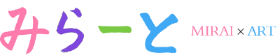 □メールおよびFAXにてご返送ください。作品応募用紙●作家情報●作品情報※○をお付けください。※作品の選定・展示・掲載に関してご希望に沿えないことがあるかもしれませんがその際にはご了承ください。※承諾書等に記載された個人情報は、障がい者アート展示会以外の目的で使用することはありません。ありがとうございました。後日改めてご連絡させていただきます。対象個人又は事業所対象地区西部、中東遠地区イベント名中東遠総合医療センターみらーと　展示会中東遠総合医療センターみらーと　展示会主催主催認定NPO法人オールしずおかベストコミュニティ認定NPO法人オールしずおかベストコミュニティイベント期間令和3年7月1日(水)~令和3年7月30日(金)令和3年7月1日(水)~令和3年7月30日(金)令和3年7月1日(水)~令和3年7月30日(金)令和3年7月1日(水)~令和3年7月30日(金)令和3年7月1日(水)~令和3年7月30日(金)令和3年7月1日(水)~令和3年7月30日(金)イベント内容障害者アート(絵画作品)展示会障害者アート(絵画作品)展示会障害者アート(絵画作品)展示会障害者アート(絵画作品)展示会障害者アート(絵画作品)展示会障害者アート(絵画作品)展示会イベント内容展示作品テーマ内容自由内容自由内容自由内容自由内容自由イベント内容中東遠総合医療センター　絵画の小径にて開催中東遠総合医療センター　絵画の小径にて開催中東遠総合医療センター　絵画の小径にて開催中東遠総合医療センター　絵画の小径にて開催中東遠総合医療センター　絵画の小径にて開催中東遠総合医療センター　絵画の小径にて開催主な来場者通院される方、入院される方、医療従事者の方通院される方、入院される方、医療従事者の方通院される方、入院される方、医療従事者の方展示点数展示点数30点1,搬入日時令和3年6月23日(水)※新型コロナウィルス感染防止策として一括での搬入を行います。4,公募締切日令和3年6月10日(木)2,展示会場中東遠総合医療センター『絵画の小径』（掛川市菖蒲ヶ池１番１）5,サイズ額装無…A2(42cm× 59.4cm)※医療センター所有の額を使用額装有又はパネル…A3(29.7cm× 42cm)～100cm×130cｍ程度3,公募条件お一人様最大3点までの公募。額装任意。無しの場合は医療センター所有の額(A２のみ) を使用します。※数に限りがございます。ご了承下さい。※布張り、水張りパネル作品可。吊りワイヤーにて展示出来るよう準備して下さい。6,その他　　新型コロナウィルス感染防止対策により、来院につきましては医療センターへ通院される方、及び医療関係者のみとなります。予めご了承下さい。NPO法人オールしずおかベストコミュニティ※詳細等ご不明な点は担当までお問い合わせください担当：　みらーと西部地区拠点　鈴木 結子　担当：　みらーと西部地区拠点　鈴木 結子　NPO法人オールしずおかベストコミュニティ※詳細等ご不明な点は担当までお問い合わせくださいTEL/FAXメール053-458-7600y-suzuki@all-shizuoka.or.jp展示会名中東遠総合医療センター　みらーと展示会会場中東遠総合医療センター『絵画の小径』日程令和3年7月1日(水)~令和3年7月30日(金)応募締め切り令和3年6月10日(木)フリガナ名前ご住所又は所属事業所〒　　　　　　　　　　　　市　〒　　　　　　　　　　　　市　連絡先(ご本人又は所属事所)メールアドレス電話番号(日中連絡の取れる番号)作品の写真(別紙でも可)作品タイトル作品タイトル作品タイトル作品の写真(別紙でも可)作品サイズ(額装有の場合、額装込みのサイズ)縦×横(cm)額　装有　無　パネル作品の写真(別紙でも可)　　　　　　　　　　　cm　×　　　　　　　　　　　　cm　　　　　　　　　　　cm　×　　　　　　　　　　　　cm　　　　　　　　　　　cm　×　　　　　　　　　　　　cmみらーと協力の展示会へ作品を展示することに(同意します　　同意しません）みらーと運営のWEBｻｲﾄや広報物・成果本への作品掲載に(同意します　　同意しません）みらーと運営のWEBｻｲﾄや広報物・成果本への作家紹介に(同意します　　同意しません）※作品制作風景や顔や姿が掲載されることがあります。(同意します　　同意しません）※輸送中、展示中の事故については一切対応できません。ご承知おきください。(同意します　　同意しません）